ГРИБ БОРОВИК В ГОСТЯХ У МАЛЫШЕЙ( Сценарий осеннего праздника для детей младшей группы с участием родителей)Дети за Ведущей стайкой заходят в зал: мальчики в тапочках грибов — мухоморчики, девочки — подсолнушки. Останавливаются по центру.Ведущий.           Ветерок подметает дорожки И кружит золотую листву. Что случилось в природе, ребятки? Подскажите мне... я не пойму!Ребята.	        Это осень насту пила.Все вокруг позолотила.( Исполняется песня «Осень»).Ведущий.           Кружит листики ветер осенний. А они все летят и летят. Будто в теплых краях вместе с птицами До весны отогреться хотят.(Исполняется «Ганец с осенними листочками». Малыши садятся на места. Включается фонограмма — шум ветра и дождя. Открывается дверь. Входит Гриб Боровик с песней).Гриб.1.                         А я — Гриб Боровик, Веселиться привык. Всех я в лес приглашу. Чудеса покажу.2.                         Вижу много гостей.И нарядных детей. Всех я в лес приглашу, Чудеса покажу.(Гриб Боровик танцует).Гриб.	                  3дравствуйте, мои друзья!У вас так тепло, светло, красиво.Ребята.	        Да.Гриб.	                  В лесу сейчас холодно.А мне хочется погреться.Как хочу повеселиться, Вместе с вами покружиться!(Ведущая предлагает детям потанцевать с Грибом Боровиком.Исполняется танец « Гы похлопай вместе с нами»)Гриб (обращаясь к мухоморам)А это что там за пенечки Или, может быть, грибочки? Нет... Никак не отгадать! Вам придется подсказать!(В центр зала выходят два Мухоморчика)Дети.	               1.Мы грибочки не простые,Мухоморчики лесные.                         2.Наши ножки топ-топ, А ладошки хлоп-хлоп.Гриб.	                  Ну, красавцы, выходите.Как умеете, пляшите!( Исполняется танец-игра «Мухоморчики».В конце танца один из Мухоморчиков говорит, обращаясь к Грибу).Мухоморчик.                            Видишь нас? Так не зевай, А в корзину собирай!Гриб.Мухоморов не едят (грозит пальцем). Пусть на стульчиках сидят. Вот возьму и догоню. Просто вас повеселю.(Догоняет Мухоморчиков.Они убегают на стульчики.)Гриб.	Дети, а вы умеете грибы собирать?Ребята.	        Да.Гриб.	                  Сейчас посмотрю, как вы это делаете.Пойдем со мной в лес, а там будет много грибов. Волка увидите, прячьтесь! Пошли!.(Проводится игра «Дети и волк»).Ребята.               Детки по лесу гуляют И грибочки собирают. Тут грибок, там грибок, Вот и полный кузовок.Волк (родитель).Я давно не ел совсем, Вас, ребятушки, и съем.(Волк догоняет детей.)Гриб.	                  Постой, постой,...Откуда ты взялся? Я тебя не приглашал. Как попал ты в этот зал?Волк (поглаживая живот).Как?., как?Очень есть захотел...Чуть ребяточек не съел...Они такие хорошенькие, вкусненькие.Гриб.	                  Ты что говоришь?У детей сегодня праздник! А ты решил шалить, проказник! Ну-ка, в лес убегай И ребят не пугай!(Волк убегает, кокетливо помахивая хвостом.)Гриб (берет корзину с грибами).У меня в корзине этой Есть чудесные грибы. Кто корзиночки возьмет? Кто грибочки соберет?(Ставит грибы на пол. По команде «раз, два, три, все грибочки собери!» проводится аттракцион «Сбор грибов» 2-3 раза.)Гриб (в конце игры).В лес грибочки отнесите И под елкой посадите.(Дети идут к елкам, стоящим у центральной стены, и ставят грибы под елки.)Гриб.	                  Дети, когда я шел к вам.На опушке леса увидел березку. Одинокая стоит... Платье золотом горит... Песню для нее споем?Хоровод заведем?Ребята.	        Да.(Гриб идет за березкой, приносит ее и ставит в центре зала.)Ребята.	        А у нас в хороводе березонькаЗолотые развесила слёзоньки. Мы тебя не обидим, красавица, Всем ребятам березонька нравится.(Хоровод «Березка»).Гриб.	                  Хорошо пели, сколько ласковых слов подарилиберезке.Дети, слушайте меня. Я ведь гриб-то не простой, Я — волшебник... и какой! В этом маленьком лесочке Чудо выросли грибочки!.. Вместе не спеша пойдем,(загадочно)Что-то мы сейчас найдем...(Дети вместе с Грибом идут к елкам, а за ними стоят два больших гриба — объемных бутафорских, в них под шляпками в ножках лежат гостинцы: конфеты или испеченные мелкие грибочки).Гриб.	                  Вам понравились грибочки?Ребята.	        Да.Гриб.	                  Я, ребятки, тоже рад.Что пришел к вам В детский сад! С вами я, друзья, прощаюсь, В лес осенний возвращаюсь (уходит.)(Дети с сюрпризными грибами идут в группу).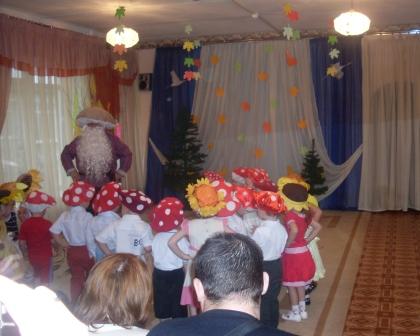 